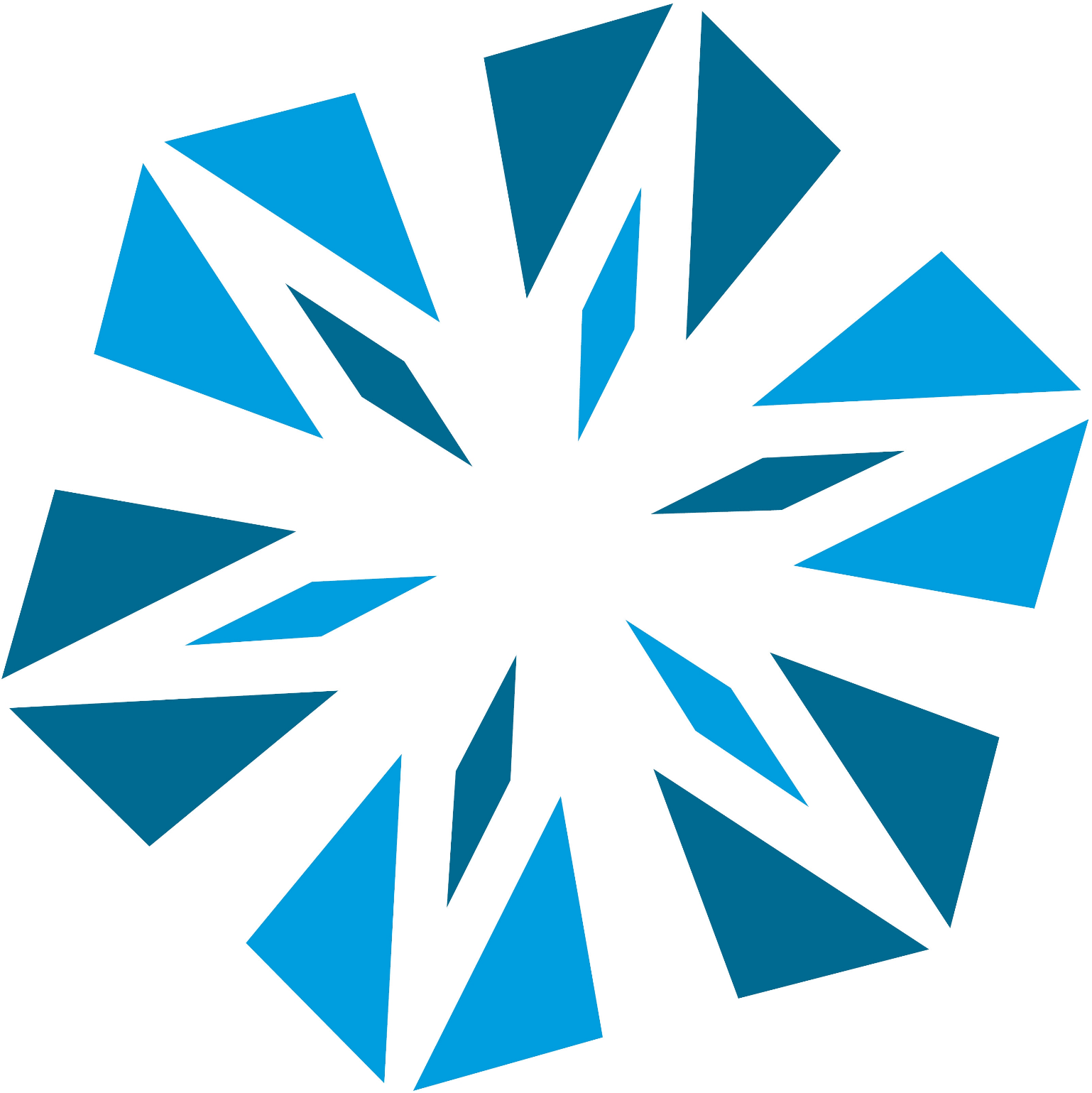 Kältesystem-Planerin EFZKältesystem-Planer EFZLehrplan BetriebAnwendungshinweiseDie im Lehrplan ersichtliche Aufteilung der Leistungsziele auf die Semester ist als Empfehlung und nicht als verbindliche Ausbildungsrichtlinie zu verstehen. Das Ausbildungsprogramm soll auf die Aufträge im Lehrbetrieb abgestimmt werden.Zusammen mit dem Bildungsbericht des SDBB dient der Lehrplan als Hilfsmittel und Gesprächsleitfaden für die halbjährlichen Bewertungsgespräche.Idealerweise wird dasselbe Lehrplan-Dokument während der ganzen Lehrzeit eingesetzt. Ziel ist, dass vor dem Qualifikationsverfahren alle Leistungsziele mit «erfüllt» beurteilt sind.Lehrplan vonLehrplan vonLehrplan vonAnwendungshinweiseDie im Lehrplan ersichtliche Aufteilung der Leistungsziele auf die Semester ist als Empfehlung und nicht als verbindliche Ausbildungsrichtlinie zu verstehen. Das Ausbildungsprogramm soll auf die Aufträge im Lehrbetrieb abgestimmt werden.Zusammen mit dem Bildungsbericht des SDBB dient der Lehrplan als Hilfsmittel und Gesprächsleitfaden für die halbjährlichen Bewertungsgespräche.Idealerweise wird dasselbe Lehrplan-Dokument während der ganzen Lehrzeit eingesetzt. Ziel ist, dass vor dem Qualifikationsverfahren alle Leistungsziele mit «erfüllt» beurteilt sind.AnwendungshinweiseDie im Lehrplan ersichtliche Aufteilung der Leistungsziele auf die Semester ist als Empfehlung und nicht als verbindliche Ausbildungsrichtlinie zu verstehen. Das Ausbildungsprogramm soll auf die Aufträge im Lehrbetrieb abgestimmt werden.Zusammen mit dem Bildungsbericht des SDBB dient der Lehrplan als Hilfsmittel und Gesprächsleitfaden für die halbjährlichen Bewertungsgespräche.Idealerweise wird dasselbe Lehrplan-Dokument während der ganzen Lehrzeit eingesetzt. Ziel ist, dass vor dem Qualifikationsverfahren alle Leistungsziele mit «erfüllt» beurteilt sind.AnwendungshinweiseDie im Lehrplan ersichtliche Aufteilung der Leistungsziele auf die Semester ist als Empfehlung und nicht als verbindliche Ausbildungsrichtlinie zu verstehen. Das Ausbildungsprogramm soll auf die Aufträge im Lehrbetrieb abgestimmt werden.Zusammen mit dem Bildungsbericht des SDBB dient der Lehrplan als Hilfsmittel und Gesprächsleitfaden für die halbjährlichen Bewertungsgespräche.Idealerweise wird dasselbe Lehrplan-Dokument während der ganzen Lehrzeit eingesetzt. Ziel ist, dass vor dem Qualifikationsverfahren alle Leistungsziele mit «erfüllt» beurteilt sind.Kontrolle des Ausbildungsstands pro SemesterKontrolle des Ausbildungsstands pro SemesterKontrolle des Ausbildungsstands pro SemesterKontrolle des Ausbildungsstands pro SemesterAnwendungshinweiseDie im Lehrplan ersichtliche Aufteilung der Leistungsziele auf die Semester ist als Empfehlung und nicht als verbindliche Ausbildungsrichtlinie zu verstehen. Das Ausbildungsprogramm soll auf die Aufträge im Lehrbetrieb abgestimmt werden.Zusammen mit dem Bildungsbericht des SDBB dient der Lehrplan als Hilfsmittel und Gesprächsleitfaden für die halbjährlichen Bewertungsgespräche.Idealerweise wird dasselbe Lehrplan-Dokument während der ganzen Lehrzeit eingesetzt. Ziel ist, dass vor dem Qualifikationsverfahren alle Leistungsziele mit «erfüllt» beurteilt sind.DatumKontrolle durchgeführt vonKontrolle durchgeführt vonAnwendungshinweiseDie im Lehrplan ersichtliche Aufteilung der Leistungsziele auf die Semester ist als Empfehlung und nicht als verbindliche Ausbildungsrichtlinie zu verstehen. Das Ausbildungsprogramm soll auf die Aufträge im Lehrbetrieb abgestimmt werden.Zusammen mit dem Bildungsbericht des SDBB dient der Lehrplan als Hilfsmittel und Gesprächsleitfaden für die halbjährlichen Bewertungsgespräche.Idealerweise wird dasselbe Lehrplan-Dokument während der ganzen Lehrzeit eingesetzt. Ziel ist, dass vor dem Qualifikationsverfahren alle Leistungsziele mit «erfüllt» beurteilt sind.1. SemesterAnwendungshinweiseDie im Lehrplan ersichtliche Aufteilung der Leistungsziele auf die Semester ist als Empfehlung und nicht als verbindliche Ausbildungsrichtlinie zu verstehen. Das Ausbildungsprogramm soll auf die Aufträge im Lehrbetrieb abgestimmt werden.Zusammen mit dem Bildungsbericht des SDBB dient der Lehrplan als Hilfsmittel und Gesprächsleitfaden für die halbjährlichen Bewertungsgespräche.Idealerweise wird dasselbe Lehrplan-Dokument während der ganzen Lehrzeit eingesetzt. Ziel ist, dass vor dem Qualifikationsverfahren alle Leistungsziele mit «erfüllt» beurteilt sind.2. SemesterAnwendungshinweiseDie im Lehrplan ersichtliche Aufteilung der Leistungsziele auf die Semester ist als Empfehlung und nicht als verbindliche Ausbildungsrichtlinie zu verstehen. Das Ausbildungsprogramm soll auf die Aufträge im Lehrbetrieb abgestimmt werden.Zusammen mit dem Bildungsbericht des SDBB dient der Lehrplan als Hilfsmittel und Gesprächsleitfaden für die halbjährlichen Bewertungsgespräche.Idealerweise wird dasselbe Lehrplan-Dokument während der ganzen Lehrzeit eingesetzt. Ziel ist, dass vor dem Qualifikationsverfahren alle Leistungsziele mit «erfüllt» beurteilt sind.3. SemesterAnwendungshinweiseDie im Lehrplan ersichtliche Aufteilung der Leistungsziele auf die Semester ist als Empfehlung und nicht als verbindliche Ausbildungsrichtlinie zu verstehen. Das Ausbildungsprogramm soll auf die Aufträge im Lehrbetrieb abgestimmt werden.Zusammen mit dem Bildungsbericht des SDBB dient der Lehrplan als Hilfsmittel und Gesprächsleitfaden für die halbjährlichen Bewertungsgespräche.Idealerweise wird dasselbe Lehrplan-Dokument während der ganzen Lehrzeit eingesetzt. Ziel ist, dass vor dem Qualifikationsverfahren alle Leistungsziele mit «erfüllt» beurteilt sind.4. SemesterAnwendungshinweiseDie im Lehrplan ersichtliche Aufteilung der Leistungsziele auf die Semester ist als Empfehlung und nicht als verbindliche Ausbildungsrichtlinie zu verstehen. Das Ausbildungsprogramm soll auf die Aufträge im Lehrbetrieb abgestimmt werden.Zusammen mit dem Bildungsbericht des SDBB dient der Lehrplan als Hilfsmittel und Gesprächsleitfaden für die halbjährlichen Bewertungsgespräche.Idealerweise wird dasselbe Lehrplan-Dokument während der ganzen Lehrzeit eingesetzt. Ziel ist, dass vor dem Qualifikationsverfahren alle Leistungsziele mit «erfüllt» beurteilt sind.5. SemesterAnwendungshinweiseDie im Lehrplan ersichtliche Aufteilung der Leistungsziele auf die Semester ist als Empfehlung und nicht als verbindliche Ausbildungsrichtlinie zu verstehen. Das Ausbildungsprogramm soll auf die Aufträge im Lehrbetrieb abgestimmt werden.Zusammen mit dem Bildungsbericht des SDBB dient der Lehrplan als Hilfsmittel und Gesprächsleitfaden für die halbjährlichen Bewertungsgespräche.Idealerweise wird dasselbe Lehrplan-Dokument während der ganzen Lehrzeit eingesetzt. Ziel ist, dass vor dem Qualifikationsverfahren alle Leistungsziele mit «erfüllt» beurteilt sind.6. SemesterAnwendungshinweiseDie im Lehrplan ersichtliche Aufteilung der Leistungsziele auf die Semester ist als Empfehlung und nicht als verbindliche Ausbildungsrichtlinie zu verstehen. Das Ausbildungsprogramm soll auf die Aufträge im Lehrbetrieb abgestimmt werden.Zusammen mit dem Bildungsbericht des SDBB dient der Lehrplan als Hilfsmittel und Gesprächsleitfaden für die halbjährlichen Bewertungsgespräche.Idealerweise wird dasselbe Lehrplan-Dokument während der ganzen Lehrzeit eingesetzt. Ziel ist, dass vor dem Qualifikationsverfahren alle Leistungsziele mit «erfüllt» beurteilt sind.7. SemesterAnwendungshinweiseDie im Lehrplan ersichtliche Aufteilung der Leistungsziele auf die Semester ist als Empfehlung und nicht als verbindliche Ausbildungsrichtlinie zu verstehen. Das Ausbildungsprogramm soll auf die Aufträge im Lehrbetrieb abgestimmt werden.Zusammen mit dem Bildungsbericht des SDBB dient der Lehrplan als Hilfsmittel und Gesprächsleitfaden für die halbjährlichen Bewertungsgespräche.Idealerweise wird dasselbe Lehrplan-Dokument während der ganzen Lehrzeit eingesetzt. Ziel ist, dass vor dem Qualifikationsverfahren alle Leistungsziele mit «erfüllt» beurteilt sind.8. SemesterEinführung (Semester)Zielerreichung (Semester)Nr. Leistungsziel gemäss BildungsplanTätigkeiten/AufgabenBegriffserklärungen:Einfaches Kältesystem = Kälteanlage mit nur einer BetriebsartAnspruchsvolles Kältesystem = Kälteanlage mit mehreren Betriebsarten FvG = fachvorgesetzte Person im Lehrbetrieb erklärtgeübtselbständig1. Semester17a1.5Die mechanischen und digitalen Messmittel anwenden. Mechanische Messmittel wie Doppelmeter, Messband, Schublehre, Wasserwage etc. anwenden.12a2.7Das korrekte Verhalten bei Verletzungen und Unfällen aufzeigen.Einführung in betriebliches Notfallkonzept. Zuständigkeiten, Notfallnummern, Standort «Apotheke», etc. 14a8.3Die betrieblichen Prozesse zur Material- und Lagerbewirtschaftung anwenden.Einführung in die betrieblichen Abläufe und ZuständigkeitenFür kleine Aufträge unter Anleitung Rüstlisten und Materialliste erstellen.12b1.1Die betriebliche CAD-Software anwenden.Einführung Anwendung CAD-Programm. Einführung in formale betriebliche Vorgaben wie, Ausgestaltung Planbeschriftungen, Dateibezeichnung, Ablage der Dateien, etc. Wenn möglich als Vorbereitung für üK: Einführung ins 3D-Modellieren mit CAD-Software (einfache Formen wie Würfel oder Pyramide modellieren und vermassen). 14b1.3Skizzen erstellen, so dass diese in Werkstatt- Konstruktions- oder Montagepläne umgesetzt werden können.Einführung Skizzieren: Einfache Handskizzen zeichnen inkl. Vermassung und Beschriftung, z.B. Skizzen Wandkonsole (Grundriss, Ansicht, Seitenriss und räumliche Darstellungen). Handskizzen auf Papier oder Tablet-Computer16b1.4Konzept-, Submissions-, Ausführungs-, Detailpläne und Revisionspläne zeichnen. Einführung ins CAD-Zeichnen:Zeichnungsübungen mit CADStrichprojekt unter Anleitung zeichnen (Leitungsführung).Einfache Montagekonstruktion nach Anleitung zeichnen (z.B. Wandkonsole).12b2.1Das betriebliche Zeichnungsprogramm für Schemata anwenden.Einführung Anwendung Software. Nutzung von Vorlagen und Bibliotheken. Einführung in formale betriebliche Vorgaben wie, Ausgestaltung Planbeschriftungen, Dateibezeichnung, Ablage der Dateien, etc.11c1.1Den Büroarbeitsplatz zweckmässig und nach ergonomischen Grundsätzen einrichten.Korrekte Körperhaltung, Lichtverhältnisse am Arbeitsplatz beachten.12c1.3Im Bedarfsfall eine Checkliste erstellen.Unter Anleitung Checklisten erstellen, z.B Checkliste zu Arbeitsschritten für spezielle CAD-Anwendung festhalten oder Checkliste für wiederkehrende Arbeiten (Ziel: Arbeiten mit Checklisten fördern)12c1.5Die Daten und die Dokumente sicher verwalten und archivieren.Unter Anleitung Daten digital und in Papierform nach Firmenvorgaben verwalten und ablegen. 12c1.6Die betriebliche IT-Software anwenden.Einführung in betriebliche Software: z.B. ERP-Software, Adminhilfsmittel, spezielle Excel-Vorlagen, Umgang mit Text- oder Präsentationsvorlagen 12c2.4Telefongespräche vorbereiten, führen und dokumentieren. Einführung: Eingehende Telefonanrufe nach betrieblichen Vorgaben entgegennehmen, beantworten, weiterleiten. Name und Anliegen erfassen, Zuständigkeiten klären. 12c2.5Briefe und E-Mails inhaltlich, sprachlich und formal nach betrieblichen Vorgaben verfassen. Einführung: Vorlagen nutzen, z.B. Briefvorlagen oder Vorlagen Mailabsender, Umgang mit Corporate Design, sprachliche Ansprüche klären.2. Semester17a1.5Die mechanischen und digitalen Messmittel anwenden.Lasermessgerät anwenden.27a2.1Die Risiken und Belastungen am Arbeitsort erkennen und mögliche Folgen abschätzen. Verhalten bei Baustellenbesuchen: Unter Anleitung bei «Kundenbesuchen» auf Baustellen mögliche Gefahren in Maschinenräumen oder an anderen Arbeitsplätzen erkennen (z.B. Absturz-, Stolper- oder Stromschlagrisiken, Erstickungs-, Brandgefahr etc.).Suva MB 44046.d «Sicheres Arbeiten im Bereich von Liftschächten»Suva Faltprospekt 84035.d «Acht lebenswichtige Regeln für den Hochbau»24a2.2Die EKAS-Richtlinien und die im Betrieb geltenden Regeln und Bestimmungen umsetzen. Bei Kunden- respektive Baustellenbesuchen nach Anweisungen des FvG geeignete PSA einsetzen. Einführung in Umgang mit Leitern, Rollgerüsten etc. Aufzeigen, unter welchen Voraussetzungen Arbeiten mit Absturzrisiko erledigt werden dürfen. Merkblätter:Suva Lehrmittel 88008.d „Willst du auf die Leiter, denke weiter!“Suva Faltprospekt 84009.d «Acht Fragen rund um die Bockleiter»Suva Faltprospekt 84018.d «Acht zentrale Fragen rund um das Rollgerüst» Suva Faltprospekt 84004.d «Wer sagt 10x «Ja»? – Sicherheits-Test für Leitern-Profis»23a2.6Die Gefahrensymbole verschiedener Stoffe und Chemikalien kennen und mit Hilfe der Sicherheitsdatenblätter Massnahmen für den Gesundheitsschutz bestimmen. FvG zeigt auf, welche potenziell gefährlichen Stoffe und Chemikalien beim Bau und Betrieb von Kälteanlagen zur Anwendung kommen.Quellen von Sicherheitsdatenblättern kennen.Sicherheitsdatenblätter lesen und verstehen.12a2.7Das korrekte Verhalten bei Verletzungen und Unfällen aufzeigen. Betriebliches Notfallkonzept umsetzen. Zuständigkeiten, Notfallnummern, Standort «Apotheke» etc. 14a8.3Die betrieblichen Prozesse zur Material- und Lagerbewirtschaftung anwenden. Selbständig für kleine Aufträge Anleitung, Rüstliste und Materialliste erstellen.Unter Anleitung für umfangreichere Aufträge Rüstlisten und Materiallisten erstellen.12b1.1Die betriebliche CAD-Software anwenden. Selbständig das CAD-Programm und dessen gängigen Funktionen nutzen.Die Daten selbständig nach betrieblichen Vorgaben «behandeln». Korrekte Dateibezeichnungen, Ablage, Datensicherung etc.14b1.3Skizzen erstellen, so dass diese in Werkstatt- Konstruktions- oder Montagepläne umgesetzt werden können.Unter Anleitung Bauteil, Detail oder Situation skizzieren, vermassen und beschriften, z.B. Raumsituation, Detail einer bestehenden Konstruktion etc. (2D-Darstellung und räumliche Darstellung)16b1.4Konzept-, Submissions-, Ausführungs-, Detailpläne und Revisionspläne zeichnen. Einführung Unterscheidung verschiedener Pläne (welcher Detaillierungsgrad in welcher Projektphase, Unterschiede Konzept-, Submissions-, Ausführungs-, Detail- und Revisionspläne) Selbständig mittels CAD einfache Details, Bauteile oder Anlageteile zeichnen.Einfaches Kälte-Prinzipschema nach Vorgabe zeichnen.Anschlusszeichnung von Kühl- und Tiefkühlmöbel zeichnen.Grundriss und Schnitte einer Kühlzelle nach Anleitung zeichnen.12b2.1Das betriebliche Zeichnungsprogramm für Schemata anwenden. Selbständige Nutzung von Vorlagen und Bibliotheken und Umsetzung der formalen betrieblichen Vorgaben wie Ausgestaltung Planbeschriftungen, Dateibezeichnungen, Ablage der Dateien, etc.Nach inhaltlichen Vorgaben des FvG Schema mit der entsprechenden Software zeichnen.12c1.3Im Bedarfsfall eine Checkliste erstellen. Selbständig – z.B. für wiederkehrende Arbeiten – Checklisten erstellen und die Arbeitsschritte auch für Dritte nachvollziehbar festhalten.Selbständig nach betriebseigenen Checklisten und Arbeitsanweisungen Aufträge erledigen. 12c1.5Die Daten und die Dokumente sicher verwalten und archivieren. Selbständig Daten digital und in Papierform nach Firmenvorgaben verwalten und ablegen.12c1.6Die betriebliche IT-Software anwenden. Selbständig betriebliche Software nutzen, z.B. ERP-Software, Adminhilfsmittel, spezielle Excel-Vorlagen, Umgang mit Text- oder Präsentationsvorlagen12c2.4Telefongespräche vorbereiten, führen und dokumentieren. Selbständig eingehende Telefonanrufe nach betrieblichen Vorgaben entgegennehmen, beantworten, weiterleiten. Name und Anliegen erfassen, Telefonnotiz verfassen.12c2.5Briefe und E-Mails inhaltlich, sprachlich und formal nach betrieblichen Vorgaben verfassen. Betriebliche Vorgaben selbständig umsetzen.Vorlagen nutzen, z.B. Briefvorlagen oder Vorlagen Mailabsender, korrekter Umgang mit Corporate Designsprachlich korrekte und freundliche Kommunikation3. Semester34a1.4Die bauliche Situation mit Plänen, Skizzen und Bildern dokumentieren.Unter Anleitung Baustellen besichtigen, Ausmass vornehmen, Skizzen erstellen. Im Büro die Skizzen und Bilder korrekt ablegen. Eventuell Einführung in Bildbearbeitung (z.B. Kommentare und Masse direkt auf Foto einzeichnen etc.) 27a2.1Die Risiken und Belastungen am Arbeitsort erkennen und mögliche Folgen abschätzen. Verhalten bei Baustellenbesuchen: Bei «Kundenbesuchen» auf Baustellen mögliche Gefahren in Maschinenräumen oder an anderen Arbeitsplätzen erkennen (z.B. Absturz-, Stolper- oder Stromschlagrisiken, Erstickungs-, Brandgefahr etc.). Mit FvG mögliche Sicherheitsmassnahmen anschauen, welche bereits bei der Planung des Vorhabens einzuleiten sind, z.B. spezielle Anforderungen ans Personal, Einbau Absturzsicherungen etc.Suva MB 44068.d «FI-Schutz kann Ihr Leben retten»Suva MB 44087.d «Elektrizität – eine sichere Sache»24a2.2Die EKAS-Richtlinien und die im Betrieb geltenden Regeln und Bestimmungen umsetzen. Die betrieblichen Sicherheits- und Notfallkonzepte umsetzen.Bei Kunden- respektive Baustellenbesuchen selbstständig geeignete PSA auswählen und korrekt einsetzen.37a2.5Die Vorgaben der Hersteller umsetzen. Bei Unklarheiten bei Vorgesetzten erkundigen. Einführung FvG: Quellen für z.B. Auslegungs-, Montage- und Anwendungshinweise von Bauteilen und KomponentenHerstellerdokumente sichten und relevante Informationen «finden».23a2.6Die Gefahrensymbole verschiedener Stoffe und Chemikalien kennen und mit Hilfe der Sicherheitsdatenblätter Massnahmen für den Gesundheitsschutz bestimmen. Sicherheitsdatenblätter lesen und verstehen. Gegebenenfalls Massnahmen für Projektausführung ableiten, z.B. Anforderungen ans ausführende Personal festlegen, Vorgaben zur Lagerung der Stoffe und Chemikalien auf Baustelle festlegen, etc. 34a4.2Die geeigneten Kältemittel und weitere Betriebsstoffe für das Kältesystem auswählen. Einführung zu Eigenschaften, Möglichkeiten und Grenzen der im Lehrbetrieb häufig eingesetzten KältemittelEinführung zu den gesetzlichen Rahmenbedingungen für den Umgang mit Kältemitteln (ChemRRV und BAFU-Vollzugshilfen). Aufzeigen, für welche Tätigkeiten an Kältesystemen eine Fachbewilligung nötig ist. Einführung bezgl. Möglichkeiten und Risiken von brennbaren Kältemitteln A2L und A334a5.4Die gesetzlichen und kundenspezifischen akustischen Vorgaben bei der Komponentenauswahl umsetzen. Unter Anleitung Lärmschutzverordnung auswerten, z.B. Auslegung Verflüssiger (Schallschutz dB(A)).14a8.3Die betrieblichen Prozesse zur Material- und Lagerbewirtschaftung anwenden. Selbständig für umfangreichere Aufträge Rüstlisten und Materialliste erstellen.Unter Anleitung Materialbestellungen vorbereiten.14b1.3Skizzen erstellen, so dass diese in Werkstatt- Konstruktions- oder Montagepläne umgesetzt werden können.Selbständig einfaches Bauteil, Detail oder Situation skizzieren, vermassen und beschriften, z.B. Raumsituation, Detail einer bestehenden Konstruktion etc. (2D-Darstellung und räumliche Darstellung)16b1.4Konzept-, Submissions-, Ausführungs-, Detailpläne und Revisionspläne zeichnen. Unter Anleitung Konzept-, Submissions-, Ausführungs-, Detail- und Revisionspläne zeichnen, z.B:Installationsplan KühlzelleEinfache Disposition der KältezentraleR+I-Schema einfacher Kältekreislauf36c1.2Die Arbeiten nach zeitlichen und organisatorischen Vorgaben planen und nach Prioritäten einteilen.Kleine und einfache Aufgaben von FvG entgegennehmen, die Arbeitsschritte planen, die Arbeiten priorisieren und den Aufwand abschätzen:Kleinstauftrag ausführen unter Begleitung FvG (Einzelanlage mit einer Kühlstelle)Terminplanung LieferungenTerminplanung/Aufwand MontagearbeitenTeilarbeiten von einzelnen Aufträgen ausführen (Bestellungen tätigen etc.)34c2.6Besprechungsnotizen erstellen. Unter Anleitung Besprechungsnotiz digital und/oder Papierform verfassen.4. Semester27a2.1Die Risiken und Belastungen am Arbeitsort erkennen und mögliche Folgen abschätzen. Unter Anleitung in der Planungsphase von einfachen Kälteprojekten ein «Sicherheitskonzept» für die Bauphase erstellen (Auflistung von Risiken und nötige Sicherheitsmassnahmen).Suva MB 84053.d «Asbest erkennen, beurteilen und richtig handeln – Was Sie als Fachkraft für Gebäudetechnik über Asbest wissen müssen.»24a2.2Die EKAS-Richtlinien und die im Betrieb geltenden Regeln und Bestimmungen umsetzen.Hinweise für das «Baustellen-Praktikum»: Die Arbeitssicherheit bei Arbeiten beim Kunden sicherstellen. Merkblätter:Suva MB 44018.d «Hebe richtig – Trage richtig!» Suva MB 44074.d «Hautschutz bei der Arbeit»Suva MB 66113.d «Atemschutzmasken gegen Stäube – Das Wichtigste zur Auswahl und richtigen Verwendung»Suva IS 88213.d «Schütze deine Knie – denk an deine Zukunft! Der richtige Knieschoner für jede Situation»Suva MB 44053.d «Schweissen und Schneiden – Schutz vor Rauchen, Stäuben, Gasen und Dämpfen»46a1.3Bei bestehenden Kältesystemen das Anlagekonzept erfassen. Unter Anleitung Bestandesaufnahme vor Ort durchführen, Dokumente auswerten, Systeme wie Kaskade, Booster, Verbundanlage erkennen können. Erkenntnisse mit Skizzen, Schemata und Bilder festhalten. 34a1.4Die bauliche Situation mit Plänen, Skizzen und Bildern dokumentieren.Selbständig bei Kunde oder auf Baustelle Situation aufnehmen. Ausmass, Skizzen, Fotos und wo sinnvoll Videos erstellen. Im Büro die Skizzen und Bilder korrekt ablegen. Eventuell Bilder am PC noch kommentieren und/oder bearbeiten.45a2.4Die Gebrauchsanweisungen sowie Gefahrenzeichen für gefährliche Stoffe und die Bedienungsanleitungen von Maschinen und Geräten beachten. Einführung in den Umgang mit den im Betrieb zum Einsatz kommenden gefährlichen Stoffen, Maschinen und Geräten.Suva MB 11030.d «Gefährliche Stoffe – Was man darüber wissen muss»Suva MB 44013.d «Chemikalien im Baugewerbe – Alles andere als harmlos»37a2.5Die Vorgaben der Hersteller umsetzen. Bei Unklarheiten bei Vorgesetzten erkundigen. Unter Anleitung Montagehinweise von Herstellern planerisch umsetzen.34a4.2Die geeigneten Kältemittel und weitere Betriebsstoffe für das Kältesystem auswählen. Gesetzliche Rahmenbedingungen, insbesondere ChemRRV und die entsprechenden Vollzugshilfen lesen und interpretieren. Die gesetzlich zulässigen Anwendungen der Kältemittel bei der Konzeption von Kältesystemen berücksichtigen.34a5.4Die gesetzlichen und kundenspezifischen akustischen Vorgaben bei der Komponentenauswahl umsetzen. Selbständig Lärmschutzverordnung auswerten, z.B. Auslegung Verflüssiger (Schallschutz dB(A)).14a8.3Die betrieblichen Prozesse zur Material- und Lagerbewirtschaftung anwenden. Selbständig Rüstlisten und Materialliste erstellen und Materialbestellungen vorbereiten.14b1.3Skizzen erstellen, so dass diese in Werkstatt- Konstruktions- oder Montagepläne umgesetzt werden können.Selbständig Handskizzen erstellen, sodass auf Basis der Skizze ein einfaches Bauteil produziert werden kann oder dass auf Basis der Skizze exakte Pläne gezeichnet werden können.16b1.4Konzept-, Submissions-, Ausführungs-, Detailpläne und Revisionspläne zeichnen. Selbständig einfache Pläne zeichnen, z.B.:Ausführungspläne für Kühl- und Tiefkühlzellen, inkl. den erforderlichen Informationen der notwendigen InstallationenUnter Anleitung anspruchsvolle Pläne zeichnen, z.B.:detaillierte Disposition Technikzentrale inkl. Bestimmung des erforderlichen PlatzbedarfsKoordinations-Layers für die Kälteleitungen36c1.2Die Arbeiten nach zeitlichen und organisatorischen Vorgaben planen und nach Prioritäten einteilen.Unter Anleitung die Arbeitsschritte für den Bau eines einfachen Kältesystems planen, die Arbeiten priorisieren und den Aufwand abschätzen.Ausführen von Kleinaufträgen (Einzelanlagen mit mehreren Kühlstellen)46c2.1Den Arbeitsaufwand für die verschiedenen Projektphasen und Tätigkeiten kalkulieren. Unter Anleitung Arbeitsaufwand für einfaches Kältesystem oder Teilprojekt kalkulieren. 34c2.6Besprechungsnotizen erstellen. Selbständig einfache Besprechungsnotiz von internen Besprechungen digital und/oder Papierform verfassen (Sitzungsprotokolle siehe c3.4 Semester 5 bis 6).5. Semester58a1.1Den Anwendungszweck und den Temperaturbedarf sowie die geforderten Kapazitäten etc. evaluieren.Siehe a1.6 (5. Semester)46a1.3Bei bestehenden Kältesystemen das Anlagekonzept erfassen.Selbständig Bestandesaufnahme von einfachen Kältesystemen vor Ort durchführen, Dokumente auswerten, Systeme wie Kaskade, Booster, Verbundanlage erkennen können. Erkenntnisse mit Skizzen, Schemata und Bilder festhalten.58a1.6Die Bedarfs- und Nutzwertanalyse erstellen. Unter Anleitung die Kundenwünsche und -anliegen für ein einfaches Kältesystem systematisch evaluieren und erfassen. z.B.: Wann ist was in welcher Menge zu kühlen? Berührungspunkte zu anderen technischen Systemen? Mögliche Zukunftsentwicklungen? Etc.Unter Anleitung betriebliche Checkliste für Analyse anwenden. Unter Anleitung sämtliche Angaben sorgfältig festhalten. 27a2.1Die Risiken und Belastungen am Arbeitsort erkennen und mögliche Folgen abschätzen. Selbstständig in der Planungsphase von einfachen Kälteprojekten ein «Sicherheitskonzept» für die Bauphase erstellen (Auflistung von Risiken und nötigen Sicherheitsmassnahmen).56a2.3Die verantwortliche Person im Betrieb oder auf der Baustelle über erkannte ausserordentliche Gefahren und Belastungen informieren.Einführung FvG: Wer ist wie zu informieren?45a2.4Die Gebrauchsanweisungen sowie Gefahrenzeichen für gefährliche Stoffe und die Bedienungsanleitungen von Maschinen und Geräten beachten.Selbstständiger sicherer Umgang mit den im Betrieb zum Einsatz kommenden gefährlichen Stoffen, Maschinen und Geräten, insbesondere im Rahmen des Baustellen-Praktikums.Suva MB 11030.d «Gefährliche Stoffe - Was man darüber wissen muss»Suva MB 44013.d «Chemikalien im Baugewerbe – Alles andere als harmlos»37a2.5Die Vorgaben der Hersteller umsetzen. Bei Unklarheiten bei Vorgesetzten erkundigen.Selbständig Montagehinweise von Herstellern planerisch umsetzen.Dispositionen Kondensatoren unter Einhaltung der vorgegebenen WandabständePlatzierung Kältemaschinen, sodass Unterhalt und Betrieb gewährleistet ist.57a3.1Den Kältebedarf berechnen. Einführung in Kältebedarfsberechnung. Unter Anleitung Kältebedarf berechnen für z.B.:Kühlraum (Lebensmittel abkühlen)Tiefkühlraum (Lebensmittel abkühlen, erstarren, gefrieren)Luftabkühlung (mit Zuhilfenahme des h-x-Diagramms)56a3.2Die Kältebedarfsangaben plausibilisieren.Unter Anleitung und mit Hilfe von Kühlleistungsdiagramm Angaben beurteilen und bewerten (z.B. Kälteleistung, Abkühlzeiten).57a4.5Die Möglichkeiten zur Abwärmenutzung evaluieren.Einführung Abwärmenutzung: Anhand von Projektbeispielen Möglichkeiten der Abwärmenutzung aufzeigen, z.B. Kälteprojekte mit Abwärmenutzungssystemen für Brauchwarmwasser, Heizung, Lufterhitzer, Prozesswärme, Anergienetze etc.Unter Anleitung Gebäudeeinbindung prüfen.56a4.6Die Abwärmenutzung konzipieren.Unter Anleitung Abwärmenutzung für Brauchwarmwasser und Heizungswarmwasser, direktes oder indirektes System, konzipieren.56a4.7Die hydraulischen Schaltungen von Sekundärkreisläufen erklären.Unter Anleitung anhand von Schemata und auch bei bestehenden Kältesystemen die hydraulische Schaltung erkennen und deren Vor-, Nachteile- und Anwendungsmöglichkeiten und -grenzen erklären (Einspritz-, Beimisch-, Umlenk-, Drosselschaltung).57a5.2Die Anlagekomponenten für die kundenspezifischen Anwendungen dimensionieren. Unter Anleitung Haupt- und Nebenkomponenten für einfaches Kältesystem dimensionieren.Anwendung der Auslegungs-Softwaren der verschiedenen Hersteller (Bitzer, Bock, Kelvion)Auslegung der Hauptkomponenten von Einzelgeräten und Einzelanlagen (Verdichter, Kondensator, Verdampfer, thermostatisches Expansionsventil)Auslegung Nebenkomponenten (Magnetventil, Rückschlagventil, Verdampfungsdruckregler)56a5.3Den Platzbedarf für die Komponenten unter Berücksichtigung der Einbauvorschriften ermitteln.Unter Anleitung mittels Herstellerangaben den Platzbedarf für die Komponenten ermitteln und auf die «räumlichen Möglichkeiten» übertragen. Unter Anleitung die Platzierung des Kältesystems im Maschinenraum planen, dabei die gesetzlichen Vorgaben berücksichtigen und die einfache Wartung der Anlage sicherstellen, z.B. Fluchtwege, Zugänglichkeit für Betrieb und Wartung etc.56a5.5Bauliche Massnahmen zur Schallreduktion beschreiben.Unter Anleitung:Einzuhaltende Schallwerte gem. Lärmschutzverordnung ermitteln.Schallwert der Anlagekomponenten berechnen.Schallreduktionsmassnahmen festlegen.56a5.6Die Rohrleitungen für die verschiedenen Anwendungsbereiche dimensionieren und planen.Unter Anleitung Saug-, Flüssigkeits-, Heissgas- und Sekundärleitung berechnen56a5.7Die Längenausdehnung, Dimension, Strömungsgeschwindigkeit sowie die Druckverluste von Rohrleitungen berechnen. Unter Anleitung die Berechnungen durchführen und die Resultate auf deren Plausibilität überprüfen. 56a5.8Massnahmen festlegen, um Rohrleitungen und Komponenten vor Beschädigungen durch Dritte zu schützen. Unter Anleitung Risiken erfassen, Massnahmen festlegen und planerisch umsetzen (z.B. Rammschutz).56a5.9Die Dämmmaterialien und Dämmstärken für die unterschiedlichen Rohrleitungen und Komponenten bestimmen. Unter Anleitung Dämmmaterial und Dämmstärken für verschiedene Anwendungen bestimmen, z.B. Dämmung für Kühlraum, Kälteleitung, hydraulische Leitung etc. 56a7.1Abklären, welche Bewilligungen von Dritten (z.B. Behörden) für das Vorhaben nötig sind. Bewilligungen beantragen. Folgende Bewilligungen/Nachweise unter Anleitung beantragen: Lärmschutznachweis (Standorte Aussengeräte z.B. Rückkühler, Wärmepumpe, Klimagerät unter Anleitung sorgfältig wählen.)Energienachweis für Klimaanlagen (EN-5 Kühlen, Be- und Entfeuchten) Energienachweis für Kühlräume (EN-6, EN-112) 56a7.2Die kantonal gültigen Formulare für den Energienachweis ausfüllen. Siehe a7.1 (5.Semester)58a7.5Die Kosten für Kältesysteme kalkulieren. Unter Anleitung Investitionskosten für ein einfaches Kältesystem oder für ein Teilprojekt kalkulieren.57a7.6Offerten oder Ausschreibungen erstellen. Unter Anleitung einfaches Kältesystem offerieren oder Ausschreibung für einfaches Kältesystem oder für ein Teilprojekt erstellen. 56a8.1Den Materialbedarf für das Rohrleitungssystem inkl. Befestigungselemente ermitteln. Unter Anleitung Materialauszug anhand von Plänen erstellen.56a8.2Die Komponentenlisten mit den notwendigen Spezifikationen erstellen. Liste für einfaches Kältesystem erstellen. 56a8.4Angebote bei Lieferanten für Anlagebestandteile einholen. Unter Anleitung Angebote von Lieferanten einfordern. 56a8.5Das Material bestellen. Unter Anleitung Materialbestellung auslösen. 56a8.6Die Dokumente für die Montagteams, wie Pläne, Schemata und Materiallisten, zusammenstellen. Dokumente für einfaches Kältesystem zusammenstellen. 56b1.2Die nötigen Pläne wie Bau-, Konstruktions- und Brandschutzpläne analysieren und anwenden. Unter Anleitung mögliche Schnittstellen mit anderen Gewerken erkennen.16b1.4Konzept-, Submissions-, Ausführungs-, Detailpläne und Revisionspläne zeichnen. Selbständig Pläne zeichnen, z.B. Koordinationspläne.56b1.5Den Informationsaustausch mit allen beteiligten Planungsteams sicherstellen. Unter Anleitung prüfen, welche Akteure am Planungsprozess beteiligt sind. Unter Anleitung bestimmen, mit welchen Kommunikationsmitteln welche Akteure zu involvieren sind, z.B. Sitzungsplan erstellen. 57b2.2Kältesysteme mit R+I-Schemata erstellen. Unter Anleitung einfaches Kältesystem mit R+I-Schema darstellen.57b2.3Die R+I-Schemata von Kältesystemen lesen, analysieren und bei Bedarf ergänzen. Unter Anleitung R+I-Schemata analysieren, allfällige Mängel erkennen und diese korrigieren. z. B. Abwärmenutzungs-System im Schema ergänzen.56b3.2Die Elektroschemata erstellen. Unter Anleitung:Darstellung der elektrischen Anlagen (Speisung und Steuerung nach allg. oder betrieblicher Norm), Austausch mit externen Signalen darstellen.Schaltungen und Steuerungen von einfachen Kältesystemen entwerfen (Funktion).Elektroschema mit Basis eines Funktionsbeschriebs zeichnen.Sensibilisierung Gefahren: Suva MB 88814.d «5 + 5 lebenswichtige Regeln im Umgang mit Elektrizität – Für Elektrofachleute»56b3.3Die Elektroschemata lesen, analysieren und bei Bedarf ergänzen. Elektroschema eines einfachen Kältesystems mit Funktionsbeschrieb vergleichen und verstehen, Änderungen ergänzen.Von bestehender Steuerung Funktionsbeschrieb erstellen.56b3.4Den elektrischen Leistungsbedarf ermitteln. Unter Anleitung Berechnung der Absicherung via Stromaufnahme der Verbraucher36c1.2Die Arbeiten nach zeitlichen und organisatorischen Vorgaben planen und nach Prioritäten einteilen.Selbständig die Arbeitsschritte für den Bau eines einfachen Kältesystems planen, die Arbeiten priorisieren und den Aufwand abschätzen.Besprechung mit verschiedenen Handwerkern durchführen und organisieren.Arbeitsabläufe bei Projektabwicklung organisieren.Unter Anleitung die Arbeitsschritte für den Bau eines anspruchsvollen Kältesystems planen, die Arbeiten priorisieren und den Aufwand abschätzen.56c1.4Die für die Aufgabe notwendigen Vorschriften, Normen, Richtlinien und Merkblätter beschaffen, interpretieren und anwenden. Insbesondere die Vorgaben bezüglich Arbeitssicherheit, Technik, Umweltschutz und Energieverbrauch. FvG Bezugsquellen zeigen und Einführung in Umgang mit einschlägigen Regelwerken:EN 378 1-4SIA RichtlinienChemRRV (BAFU)Suva MB 66139 «Kälteanlagen und Wärmepumpen sicher betreiben»EKAS Richtlinie 6507 AmmoniakEKAS Richtlinie 6517 FlüssiggasDGVEleG, NIN, NIV, NEV Merkblätter SVGW (Korrosion durch galvanische Elemente bei der Verbindung verschiedener Werkstoffe)Richtlinien SWKI (SWKI VA104-01 Hygieneanforderungen an raumlufttechnische Anlagen und Geräte, z.B.: Rückkühler)SWKI RE101-01 Instandhaltung kältetechnischer AnlagenLegionellen durch Verdunstungskühler, Kühltürme46c2.1Den Arbeitsaufwand für die verschiedenen Projektphasen und Tätigkeiten kalkulieren. Selbstständig Arbeitsaufwand für einfaches Kältesystem oder Teilprojekt kalkulieren. 57c2.2Den Terminplan für alle Phasen des Kälteprojektes (Planung, Montage, Inbetriebnahme, Übergabe) unter Berücksichtigung der baulichen Situation und der Lieferfristen von Komponenten erstellen. Unter Anleitung Terminprogramm für einfaches Kälteprojektes erstellen.(Abkühlphasen TK-Raum berücksichtigen.)57c2.3Die personellen Ressourcen planen. Alle betroffenen Akteure rechtzeitig informieren. Unter Anleitung Auslastungsplanung erstellen.55c3.1Die Terminumfrage für Sitzungen durchführen. z.B. Doodle- oder Mailumfrage erstellen.physische und digitale Sitzungen einberufen.VideoCalls organisieren (VideoCall-Programm anwenden).56c3.2Die Traktanden und die Sitzungseinladung erstellen. Präsentationen vorbereiten. Den Raum und die nötige Infrastruktur reservieren. Unter Anleitung:Wichtige Themen zusammenstellen, Besprechungspunkte/Traktanden strukturieren, Einladung verfassen.Notwendige Sitzungsunterlagen vorbereiten.Präsentation (z.B. PowerPoint-Folien) vorbereiten.Nötige Infrastruktur reservieren (Raum, Beamer, Flipchart etc.) 56c3.4Das Sitzungsprotokoll (Beschlussprotokoll) und die Pendenzenliste verfassen und verteilen. Unter Anleitung Beschlussprotokoll verfassen.6. Semester58a1.1Den Anwendungszweck und den Temperaturbedarf sowie die geforderten Kapazitäten etc. evaluieren. Siehe a1.6 (6. Semester)68a1.2Künftige Entwicklungstendenzen abschätzen. Siehe a1.6 (6. Semester)46a1.3Bei bestehenden Kältesystemen das Anlagekonzept erfassen. Selbständig Bestandesaufnahme von anspruchsvollen Kältesystemen vor Ort durchführen, Dokumente auswerten, Systeme wie Kaskade, Booster und Verbundanlage erkennen können. Erkenntnisse mit Skizzen, Schemata und Bilder festhalten.17a1.5Die mechanischen und digitalen Messmittel anwenden. Unter Anleitung Logger einrichten und Monteurenhilfe anschliessen.58a1.6Die Bedarfs- und Nutzwertanalyse erstellen. Selbstständig Kundenwünsche und -anliegen für ein einfaches Kältesystem systematisch evaluieren und erfassen. z.B.: Wann ist was in welcher Menge zu kühlen? Berührungspunkte zu anderen technischen Systemen? Mögliche Zukunftsentwicklungen? Etc.Selbstständig betriebliche Checkliste für Analyse anwenden.Selbstständig sämtliche Angaben sorgfältig festhalten.56a2.3Die verantwortliche Person im Betrieb oder auf der Baustelle über erkannte ausserordentliche Gefahren und Belastungen informieren. Selbstständig die zuständigen Personen informieren, z.B. Asbestgefahr, Arbeiten für Personal, das für PSAgA ausgebildet sein muss, etc. 27a2.1Die Risiken und Belastungen am Arbeitsort erkennen und mögliche Folgen abschätzen. Unter Anleitung in der Planungsphase von anspruchsvollen Kälteprojekten ein «Sicherheitskonzept» für die Bauphase erstellen (Auflistung von Risiken und nötigen Sicherheitsmassnahmen).37a2.5Die Vorgaben der Hersteller umsetzen. Bei Unklarheiten bei Vorgesetzten erkundigen. Unter Anleitung Dimensionierungsvorgaben der Hersteller planerisch umsetzen.Kältesysteme dimensionieren mit mehreren Verdichtern (Verbundanlagen), verschiedene Kältesysteme auslegen.Mitberücksichtigung einer Leistungsregulierung (z.B. Frequenzumformer)57a3.1Den Kältebedarf berechnen. Kältebedarf berechnen, z.B. für:Kühlraum (Lebensmittel abkühlen)Tiefkühlraum (Lebensmittel abkühlen, erstarren, gefrieren)Luftabkühlung (mit Zuhilfenahme des h-x-Diagramms)56a3.2Die Kältebedarfsangaben plausibilisieren. Selbstständig und mit Hilfe von Kühlleistungsdiagramm Angaben beurteilen und bewerten (z.B. Kälteleistung, Abkühlzeiten).57a4.5Die Möglichkeiten zur Abwärmenutzung evaluieren. Selbstständig Gebäudeeinbindung prüfen.Unter Anleitung Nutzen und Aufwand bewerten (Energie und Kosten).56a4.6Die Abwärmenutzung konzipieren. Selbstständig Abwärmenutzung für Brauchwarmwasser und Heizungswarmwasser, direktes oder indirektes System, konzipieren.56a4.7Die hydraulischen Schaltungen von Sekundärkreisläufen erklären. Selbständig anhand von Schemata und auch bei bestehenden Kältesystemen die hydraulische Schaltung erkennen und deren Vor-, Nachteile- und Anwendungsmöglichkeiten und -grenzen erklären (Einspritz-, Beimisch-, Umlenk-, Drosselschaltung).57a5.2Die Anlagekomponenten für die kundenspezifischen Anwendungen dimensionieren. Selbstständig Haupt- und Nebenkomponenten für einfaches Kältesystem dimensionieren. Folgende Hilfsmittel verwenden: Software Bitzer, Bock, Kelvion etc.,VerdichterKondensatorVerdampfer etc.Unter Anleitung Haupt- und Nebenkomponenten für anspruchsvolles Kältesystem dimensionieren.Pumpenauslegung hydraulisches System berechnen/auslegen (Rückkühlsystem).56a5.3Den Platzbedarf für die Komponenten unter Berücksichtigung der Einbauvorschriften ermitteln. Selbstständig mittels Herstellerangaben den Platzbedarf für die Komponenten ermitteln und auf die «räumlichen Möglichkeiten» übertragen. Selbstständig die Platzierung eines einfachen Kältesystems im Maschinenraum planen, dabei die gesetzlichen Vorgaben berücksichtigen und die einfache Wartung der Anlage sicherstellen, z.B. Fluchtwege, Zugänglichkeit für Betrieb und Wartung etc.56a5.5Bauliche Massnahmen zur Schallreduktion beschreiben. Selbstständig: Einzuhaltende Schallwerte gem. Lärmschutzverordnung ermitteln.Schallwert der Anlagekomponenten berechnen.Schallreduktionsmassnahmen festlegen.56a5.6Die Rohrleitungen für die verschiedenen Anwendungsbereiche dimensionieren und planen. Selbstständiges Berechnen von, Saug-, Flüssigkeits-, Heissgas- und Sekundärleitung56a5.7Die Längenausdehnung, Dimension, Strömungsgeschwindigkeit sowie die Druckverluste von Rohrleitungen berechnen. Selbstständig die Berechnungen durchführen und die Resultate auf deren Plausibilität überprüfen.56a5.8Massnahmen festlegen, um Rohrleitungen und Komponenten vor Beschädigungen durch Dritte zu schützen. Selbständig Risiken erfassen, Massnahmen festlegen und planerisch umsetzen (z.B. Rammschutz).56a5.9Die Dämmmaterialien und Dämmstärken für die unterschiedlichen Rohrleitungen und Komponenten bestimmen. Selbstständig Dämmmaterial und Dämmstärken für verschiedene Anwendungen bestimmen, z.B. Dämmung für Kühlraum, Kälteleitung, hydraulische Leitung etc.68a6.3Die Parameter für Drücke, Temperaturen, Füllstände und Strömung festlegen, um den sicheren, energieeffizienten und störungsfreien Betrieb sicherzustellen. Unter Anleitung Parameter auswählen/auswerten, z.B.:Kältemittelfüllmengen berechnen.Parameter (Einstelldaten) pro Kühlraum definieren (Art Kühlraum Sollwert, Abtauart, Abtauparameter etc.)Verdampfungstemperatur beim Verdichter bestimmen.Verdampfungstemperatur beim Verdampfer bestimmen (Verdampfungsdruckregler).56a7.1Abklären, welche Bewilligungen von Dritten (z.B. Behörden) für das Vorhaben nötig sind. Bewilligungen beantragen. Folgende Bewilligungen/Nachweise selbstständig beantragen: Lärmschutznachweis (Standorte Aussengeräte z.B. Rückkühler, Wärmepumpe, Klimagerät unter Anleitung sorgfältig wählen.)Energienachweis für Klimaanlagen (EN-5 Kühlen, Be- und Entfeuchten)Energienachweis für Kühlräume (EN-6, EN-112)56a7.2Die kantonal gültigen Formulare für den Energienachweis ausfüllen. Siehe a7.1 (6.Semester)67 a7.3Offerten vergleichen und bewerten. Unter Anleitung Angebote von Lieferanten vergleichbar darstellen und bewerten. 58a7.5Die Kosten für Kältesysteme kalkulieren. Selbstständig Investitionskosten für ein einfaches Kältesystem oder für ein Teilprojekt kalkulieren.57a7.6Offerten oder Ausschreibungen erstellen. Selbstständig einfaches Kältesystem offerieren oder Ausschreibung für einfaches Kältesystem oder für ein Teilprojekt erstellen.56a8.1Den Materialbedarf für das Rohrleitungssystem inkl. Befestigungselemente ermitteln. Selbstständig Materialauszug anhand von Plänen erstellen.56a8.2Die Komponentenlisten mit den notwendigen Spezifikationen erstellen. Liste für anspruchsvolles Kältesystem erstellen.56a8.4Angebote bei Lieferanten für Anlagebestandteile einholen. Selbstständig Angebote von Lieferanten einfordern. 56a8.5Das Material bestellen. Selbstständig Materialbestellungen auslösen. 56a8.6Die Dokumente für die Montagteams, wie Pläne, Schemata und Materiallisten, zusammenstellen. Dokumente für anspruchsvolles Kältesystem zusammenstellen.56b1.2Die nötigen Pläne wie Bau-, Konstruktions- und Brandschutzpläne analysieren und anwenden. Selbstständig mögliche Schnittstellen mit anderen Gewerken erkennen.16b1.4Konzept-, Submissions-, Ausführungs-, Detailpläne und Revisionspläne zeichnen. Selbständig Pläne zeichnen z.B.:Einbindung eines hydraulischen Netzes, z.B. RückkühlsystemTechnikzentrale Kälte mit Koordination der entsprechenden Leitungen planen (Platzbedarf).56b1.5Den Informationsaustausch mit allen beteiligten Planungsteams sicherstellen. Selbstständig prüfen, welche Akteure am Planungsprozess beteiligt sind.Selbstständig bestimmen, mit welchen Kommunikationsmitteln welche Akteure zu involvieren sind, z.B. Sitzungsplan erstellen.68b1.6Die Pläne mit beteiligten Planungsteams abgleichen. Unter Anleitung Zusammenhänge und Schnittstellen erkennen, Schnittstellen prüfen und bei Bedarf abgleichen.57b2.2Kältesysteme mit R+I-Schemata erstellen. Selbstständig einfaches Kältesystem mit R+I-Schema darstellen. 57b2.3Die R+I-Schemata von Kältesystemen lesen, analysieren und bei Bedarf ergänzen. Selbstständig R+I-Schemata von einfachen Kältesystemen analysieren, allfällige Mängel erkennen und diese korrigieren. z. B. Abwärmenutzungs-System im Schema ergänzen.56b3.2Die Elektroschemata erstellen. Selbstständig Darstellung der elektrischen Anlagen (Speisung und Steuerung nach allg. oder betrieblicher Norm), Austausch mit externen Signalen darstellen.Selbstständiges Zeichnen einer kompletten Steuerung der geplanten Kälteanlage56b3.3Die Elektroschemata lesen, analysieren und bei Bedarf ergänzen. Elektroschema eines anspruchsvollen Kältesystems mit Funktionsbeschrieb vergleichen und verstehen, Änderungen ergänzen.Funktion eines anspruchsvollen Kältesystems prüfen (z.B. Kaltwassersatz mit Pumpenbetrieb).56b3.4Den elektrischen Leistungsbedarf ermitteln. Selbständig Berechnung der Absicherung via Stromaufnahme der Verbraucher36c1.2Die Arbeiten nach zeitlichen und organisatorischen Vorgaben planen und nach Prioritäten einteilen.Selbständig die Arbeitsschritte für den Bau eines anspruchsvollen Kältesystems planen, die Arbeiten priorisieren und den Aufwand abschätzen (komplette Planung und Ausführung inkl. Abschluss mit Schlussdokumentation).56c1.4Die für die Aufgabe notwendigen Vorschriften, Normen, Richtlinien und Merkblätter beschaffen, interpretieren und anwenden. Insbesondere die Vorgaben bezüglich Arbeitssicherheit, Technik, Umweltschutz und Energieverbrauch. Selbstständig die Regelwerke anwenden:EN 378 1-4SIA RichtlinienChemRRV (BAFU)Suva MB 66139 «Kälteanlagen und Wärmepumpen sicher betreiben»EKAS Richtlinie 6507 AmmoniakEKAS Richtlinie 6517 Flüssiggas DGVEleG, NIN, NIV, NEV Merkblätter SVGW (Korrosion durch galvanische Elemente bei der Verbindung verschiedener Werkstoffe)Richtlinien SWKI (SWKI VA104-01 Hygieneanforderungen an raumlufttechnische Anlagen und Geräte, z.B.: Rückkühler)SWKI RE101-01 Instandhaltung kältetechnischer AnlagenLegionellen durch Verdunstungskühler, Kühltürme46c2.1Den Arbeitsaufwand für die verschiedenen Projektphasen und Tätigkeiten kalkulieren. Selbstständig Arbeitsaufwand für anspruchsvolles Kältesystem oder Teilprojekt kalkulieren. 57c2.2Den Terminplan für alle Phasen des Kälteprojektes (Planung, Montage, Inbetriebnahme, Übergabe) unter Berücksichtigung der baulichen Situation und der Lieferfristen von Komponenten erstellen. Selbstständig Terminprogramm für einfaches Kälteprojekt erstellen.57c2.3Die personellen Ressourcen planen. Alle betroffenen Akteure rechtzeitig informieren. Unter Anleitung Auslastungsplanung erstellen und die betroffenen Akteure informieren.56c3.2Die Traktanden und die Sitzungseinladung erstellen. Präsentationen vorbereiten. Den Raum und die nötige Infrastruktur reservieren. Selbstständig:Wichtige Themen zusammenstellen, Besprechungspunkte/Traktanden strukturieren, Einladung verfassen.Notwendige Sitzungsunterlagen vorbereiten.Präsentation z.B. PowerPoint-Folien vorbereiten.Nötige Infrastruktur reservieren (Raum, Beamer, Flipchart etc.)56c3.4Das Sitzungsprotokoll (Beschlussprotokoll) und die Pendenzenliste verfassen und verteilen. Selbstständig Beschlussprotokoll verfassen.68c4.1Die Montage der Anlage begleiten und die Montageleitung fachlich unterstützen. Einfaches Kältesystem: Unter Anleitung Montagekontrollen durchführen, Ist-Zustand auf Baustelle mit Planvorgaben abgleichen und bei Bedarf Massnahmen einleiten. 66c4.5Mit den zuständigen Ansprechpartnern den Ablauf der Trennung und Entsorgung bestimmen. Die regionalen Vorgaben bezüglich Entsorgung von Abfall und Wertstoffen recherchieren. Trennung und Entsorgung der Materialien auf die gesetzlichen Vorgaben abstimmen.66c4.7Die Stilllegung der Anlage bei der Meldestelle bekannt geben. Die wichtigsten Vorgaben zur Meldepflicht kennen.Neue Kältesysteme bei der Meldestelle anmelden.Nach Stilllegung der Anlage Meldestelle entsprechend informieren.68c5.1Die Dokumentation gemäss Druckgeräteverordnung erstellen. Unter Anleitung die Dokumentation für ein einfaches Kältesystem erstellen. Dokumentation beinhaltet:Risiko- und GefahrenanalyseBaugruppenlisteKonformitätserklärung67c5.2Die Stunden- und Spesenrapporte vollständig und termingerecht ausfüllen und an die zuständigen Personen weiterleiten. Unter Anleitung Rapporte termingerecht einfordern oder ausfüllen. Geleistete Stunden dem Kälteprojekt oder Teilprojekt zuordnen. Rapporte bezgl. Leserlichkeit, Vollständigkeit und Plausibilität prüfen. 67c5.3Die Mehr- und Minderleistungen erfassen. Unter Anleitung:Materiallisten kontrollieren.Leistungen mit Angebot abgleichen und Mehr- und Minderleistungen erfassen.7. Semester58a1.1Den Anwendungszweck und den Temperaturbedarf sowie die geforderten Kapazitäten etc. evaluieren. Siehe a1.6 (7. Semester)68a1.2Künftige Entwicklungstendenzen abschätzen. Siehe a1.6 (7. Semester)17a1.5Die mechanischen und digitalen Messmittel anwenden. Selbständig Logger einrichten und Monteurenhilfe anschliessen.58a1.6Die Bedarfs- und Nutzwertanalyse erstellen. Unter Anleitung Kundenwünsche und -anliegen für ein anspruchsvolles Kältesystem systematisch evaluieren und erfassen. z.B.: Wann ist was in welcher Menge zu kühlen? Berührungspunkte zu anderen technischen Systemen? Mögliche Zukunftsentwicklungen? Etc. Selbstständig betriebliche Checkliste für Analyse anwenden. Selbstständig sämtliche Angaben sorgfältig festhalten.78a1.7Die Erkenntnisse der Analyse schriftlich zusammenfassen.Unter Anleitung Bericht oder Konzept verfassen, z.B. Systemvergleich, Kundennutzen begründen, etc.27a2.1Die Risiken und Belastungen am Arbeitsort erkennen und mögliche Folgen abschätzen. Selbstständig in der Planungsphase von anspruchsvollen Kälteprojekten ein «Sicherheitskonzept» für die Bauphase erstellen (Auflistung von Risiken und nötigen Sicherheitsmassnahmen).37a2.5Die Vorgaben der Hersteller umsetzen. Bei Unklarheiten bei Vorgesetzten erkundigen. Selbstständig Dimensionierungsvorgaben der Hersteller planerisch umsetzen. Kältesysteme mit mehreren Verdichtern (Verbundanlagen) dimensionieren, verschiedene Kältesysteme auslegen.Mitberücksichtigung einer Leistungsregulierung (z.B. Frequenzumformer)57a3.1Den Kältebedarf berechnen. Selbstständig Kältebedarf für komplette Kühl-/Tiefkühlzellenkombination inkl. Warenabkühlung berechnen.78a4.1Das Anlagekonzept und den Kältekreislauf bei laufenden Anlagen analysieren und für Anlagebetreiber nachvollziehbar erklären. Analyse bei einfachem Kältesystem mit anschliessender Instruktion des Betreibers78a4.3Bestehende Anlagen analysieren und das Anlagekonzept beschreiben. Einfache Kältesysteme analysieren und beschreiben (Skizzen, Schemata und Beschrieb).78a4.4Basierend auf der Nutzungsanalyse und unter Berücksichtigung der
- rechtlichen Situation 
- technischen Anforderungen
- baulichen Situation 
- ökonomischen Rahmenbedingungen
- ökologischen und energetischen Aspekten
- rechtlichen und technologischen Trends 
ein Anlagekonzept bestimmen. Unter Anleitung Anlagekonzept für ein einfaches Kältesystem bestimmen.57a4.5Die Möglichkeiten zur Abwärmenutzung evaluieren. Selbständig Nutzen und Aufwand von Abwärmenutzung für kleine Kälteprojekte bewerten (Energie und Kosten), z.B. Abwärmenutzung für Brauchwarmwasser.78a4.8Mit betrieblichen Hilfsmitteln Amortisationszeiten von Investitionen berechnen.Unter Anleitung Amortisationszeiten berechnen. 7 8a5.1Die Funktionsprinzipien und Eigenschaften der verschiedenen Anlagekomponenten anhand von Herstellerangaben analysieren. Unter Anleitung Einsatzbereich und Einsatzort verschiedener Bauteile und Komponenten prüfen und für Kälteprojekt auswählen, z.B. Ölabscheider, Muffler.57a5.2Die Anlagekomponenten für die kundenspezifischen Anwendungen dimensionieren. Selbstständig Haupt- und Nebenkomponenten für anspruchsvolles Kältesystem dimensionieren.Selbstständig Pumpen auslegen, hydraulisches System berechnen/auslegen (Rückkühlsystem).78a6.1Die Steuerungs- und Regelkonzepte entwickeln. Unter Anleitung Konzept entwickeln (Pendelschutz, Absaugsteuerung, Kühlraumsteuerung mechanisch & elektronisch)78a6.2Die Funktions- und Regelbeschriebe erstellen. Unter Anleitung Beschriebe für Kühlraum-, Verbund- und Absaugsteuerung erstellen. 68a6.3Die Parameter für Drücke, Temperaturen, Füllstände und Strömung festlegen, um den sicheren, energieeffizienten und störungsfreien Betrieb sicherzustellen. Unter Anleitung Parameter auswählen/auswerten.Unter Anleitung komplette Inbetriebsetzungsprotokolle für eine Kälteanlage erstellen.(HD-Pressostaten, ND-Pressostaten, Parameter Kühlstellen, Einstellungen Frequenzumformer etc.)78a6.4Die thermodynamischen und regeltechnischen Parameter des Kältesystems beurteilen. Unter Anleitung IB-Protokoll sowie Parameterliste bewerten.78a6.5Die Energieeffizienz des Kältesystems analysieren und Effizienzmassnahmen festlegen. Unter Anleitung Betriebsdaten eines Verdichters, Verflüssigers etc. (to, tc, t1, t2, Pe) auswerten, beurteilen und kommentieren.68a7.3Offerten vergleichen und bewerten. Selbstständig Angebote von Lieferanten vergleichbar darstellen und bewerten.78a7.4Basierend auf dem Grobkonzept eines Kältesystems nach betrieblichen Vorgaben einen Anlagebeschrieb erstellen. Anlagebeschrieb für einfaches Kältesystem58a7.5Die Kosten für Kältesysteme kalkulieren. Unter Anleitung Betriebskosten für ein einfaches Kältesystem berechnen.57a7.6Offerten oder Ausschreibungen erstellen. Selbstständig anspruchsvolles Kältesystem offerieren oder Ausschreibung für anspruchsvolles Kältesystem oder für ein Teilprojekt erstellen.68b1.6Die Pläne mit beteiligten Planungsteams abgleichen. Selbständig Zusammenhänge und Schnittstellen im Rahmen eines einfachen Kälteprojektes erkennen, Schnittstellen prüfen und bei Bedarf abgleichen.57b2.2Kältesysteme mit R+I-Schemata erstellen. Selbstständig anspruchsvolles Kältesystem inklusive Detailinformationen mit R+I-Schema darstellen.57b2.3Die R+I-Schemata von Kältesystemen lesen, analysieren und bei Bedarf ergänzen. Selbstständig R+I-Schemata von anspruchsvollen Kältesystemen analysieren, allfällige Mängel erkennen und diese korrigieren. 78b3.1Die Feldgeräteliste als Grundlage für ein Elektroschema und Funktions-Regelbeschrieb erstellen.Unter Anleitung Feldgeräteliste mit Standorten Magnetventil, Verdampfer, Personennotalarm etc. erstellen.57c2.2Den Terminplan für alle Phasen des Kälteprojektes (Planung, Montage, Inbetriebnahme, Übergabe) unter Berücksichtigung der baulichen Situation und der Lieferfristen von Komponenten erstellen. Selbstständig Terminprogramm für anspruchsvolles Kälteprojekt erstellen.57c2.3Die personellen Ressourcen planen. Alle betroffenen Akteure rechtzeitig informieren. Selbstständig Auslastungsplanung erstellen und die betroffenen Akteure informieren.78c3.3Die Sitzungen leiten. Interne Sitzungen: Führungsverantwortung übernehmen, sorgfältig zuhören, verständlich argumentieren, alle zu Wort kommen lassen.68c4.1Die Montage der Anlage begleiten und die Montageleitung fachlich unterstützen. Einfaches Kältesystem: Selbstständig Montagekontrollen durchführen, Ist-Zustand auf Baustelle mit Planvorgaben abgleichen und bei Bedarf Massnahmen einleiten. 78c4.2Die Protokolle der Druckfestigkeitsprüfung, Dichtigkeitsprüfung und Vakuumprüfung kontrollieren. Einführung durch FvG bezüglich Kontrolle von Protokollen. Protokolle auf Leserlichkeit, Vollständigkeit und Plausibilität überprüfen. 78c4.3Das Inbetriebnahme-Protokoll vorbereiten und kontrollieren. Unter Anleitung IB-Protokolle mit Stammdaten versehen und für Monteure vorbereiten. Vollständigkeit und Plausibilität der ausgefüllten Formulare prüfen. 78c4.4Die Ursachen von häufigen Systemstörungen evaluieren und die geeigneten Massnahmen zu deren Behebung aufzeigen. Vor Ort Analyse durchführen sowie Anlage- und Betriebsdaten beurteilen.Aufnahmen: Hochdruck, Niederdruck, Temperaturen (Heissgas, Flüssigkeit, Sauggas), ÜberhitzungenWas ist zu tun, wenn z.B. Temperatur bei der Kühlstelle nicht erreicht wird?77c4.6Die nötigen Behältnisse für die jeweiligen Materialien bei einer Fachfirma bestellen. z.B. RCL-Zylinder, Kältemittelflaschen, Glykolfass68c5.1Die Dokumentation gemäss Druckgeräteverordnung erstellen. Selbstständig die Dokumentation für ein einfaches Kältesystem erstellen. Dokumentation beinhaltet:Risiko- und GefahrenanalyseBaugruppenlisteKonformitätserklärung etc.67c5.2Die Stunden- und Spesenrapporte vollständig und termingerecht ausfüllen und an die zuständigen Personen weiterleiten. Selbständig Rapporte termingerecht einfordern oder ausfüllen. Geleistete Stunden dem Kälteprojekt oder Teilprojekt zuordnen. Rapporte prüfen bzgl. Leserlichkeit, Vollständigkeit und Plausibilität.67c5.3Die Mehr- und Minderleistungen erfassen. Selbstständig:Materiallisten kontrollieren.Leistungen mit Angebot abgleichen und Mehr- und Minderleistungen erfassen.77c5.4Die Rapporte prüfen und verarbeiten. Siehe c5.1 (7.Semester)78c5.5Die Anlagedokumentation mit Bedienungs-, Wartungs- und Unterhaltsanleitung sowie Schemata und Plänen erstellen. Unter Anleitung Dokumentation erstellen.78c5.6Den Abnahmeprozess begleiten. Für einfaches Kältesystem: Abnahmeprotokolle erstellen sowie Korrekturmassnahmen anordnen.78c5.7Die Betreiber instruieren. Unter Anleitung Instruktion durchführen und Instruktionsprotokoll erstellen.78c5.8Die Nachkalkulation erstellen und kontrollieren. Unter Anleitung Nachkalkulation für einfaches Kälteprojekt erstellen.78c5.9Die Schlussrechnung auslösen. Unter Anleitung Schlussrechnung auslösen8. Semester58a1.1Den Anwendungszweck und den Temperaturbedarf sowie die geforderten Kapazitäten etc. evaluieren. Siehe a1.6 (8. Semester)68a1.2Künftige Entwicklungstendenzen abschätzen. Siehe a1.6 (8. Semester)58a1.6Die Bedarfs- und Nutzwertanalyse erstellen. Selbstständig Kundenwünsche und -anliegen für ein anspruchsvolles Kältesystem systematisch evaluieren und erfassen. z.B.: Wann ist was in welcher Menge zu kühlen? Berührungspunkte zu anderen technischen Systemen? Mögliche Zukunftsentwicklungen? Etc.78a1.7Die Erkenntnisse der Analyse schriftlich zusammenfassen.Selbstständig Bericht oder Konzept verfassen, z.B. Systemvergleich, Kundennutzen begründen, etc. 78a4.1Das Anlagekonzept und den Kältekreislauf bei laufenden Anlagen analysieren und für Anlagebetreiber nachvollziehbar erklären. Analyse bei anspruchsvollem Kältesystem mit anschliessender Instruktion des Betreibers.78a4.3Bestehende Anlagen analysieren und das Anlagekonzept beschreiben. Anspruchsvolle Kältesysteme analysieren und beschreiben (Skizzen, Schemata und Beschrieb).78a4.4Basierend auf der Nutzungsanalyse und unter Berücksichtigung der
- rechtlichen Situation 
- technischen Anforderungen
- baulichen Situation 
- ökonomischen Rahmenbedingungen
- ökologischen und energetischen Aspekten
- rechtlichen und technologischen Trends 
ein Anlagekonzept bestimmen. Selbstständig Anlagekonzept für ein einfaches Kältesystem bestimmen.78a4.8Mit betrieblichen Hilfsmitteln Amortisationszeiten von Investitionen berechnen.Selbstständig Amortisationszeiten berechnen. 7 8a5.1Die Funktionsprinzipien und Eigenschaften der verschiedenen Anlagekomponenten anhand von Herstellerangaben analysieren. Selbstständig Einsatzbereich und Einsatzort verschiedener Bauteile und Komponenten prüfen und für Kältesystem auswählen, z.B. Ölabscheider, Muffler.78a6.1Die Steuerungs- und Regelkonzepte entwickeln. Selbständig Konzept entwickeln (Pendelschutz, Absaugsteuerung, Kühlraumsteuerung mechanisch & elektronisch)78a6.2Die Funktions- und Regelbeschriebe erstellen. Selbstständig Beschriebe für Kühlraum-, Verbund- und Absaugsteuerung erstellen.68a6.3Die Parameter für Drücke, Temperaturen, Füllstände und Strömung festlegen, um den sicheren, energieeffizienten und störungsfreien Betrieb sicherzustellen. Selbstständig Parameter auswählen/auswerten.Selbständig komplette Inbetriebsetzungsprotokolle für eine Kälteanlage (HD-Pressostaten, ND-Pressostaten, Parameter Kühlstellen, Einstellungen Frequenzumformer etc.) erstellen.78a6.4Die thermodynamischen und regeltechnischen Parameter des Kältesystems beurteilen. Selbstständig IB-Protokoll sowie Parameterliste bewerten.78a6.5Die Energieeffizienz des Kältesystems analysieren und Effizienzmassnahmen festlegen. Selbstständig Betriebsdaten eines Verdichters, Verflüssigers etc. (to, tc, t1, t2, Pe) auswerten, beurteilen und kommentieren.78 a7.4Basierend auf dem Grobkonzept eines Kältesystems nach betrieblichen Vorgaben einen Anlagebeschrieb erstellen. Anlagebeschrieb für anspruchsvolles Kältesystem58a7.5Die Kosten für Kältesysteme kalkulieren. Selbstständig Betriebskosten für ein anspruchsvolles Kältesystem berechnen.Selbstständig Investitionskosten für ein anspruchsvolles Kältesystem kalkulieren. 68b1.6Die Pläne mit beteiligten Planungsteams abgleichen. Selbständig Zusammenhänge und Schnittstellen im Rahmen eines anspruchsvollen Kälteprojektes erkennen, Schnittstellen prüfen und bei Bedarf abgleichen.78b3.1Die Feldgeräteliste als Grundlage für ein Elektroschema und Funktions-Regelbeschrieb erstellen.Selbstständig Feldgeräteliste mit Standorten Magnetventil, Verdampfer, Personennotalarm etc. erstellen78c3.3Die Sitzungen leiten. Sitzungen mit externer Beteiligung: Führungsverantwortung übernehmen, sorgfältig zuhören, verständlich argumentieren, alle zu Wort kommen lassen.68c4.1Die Montage der Anlage begleiten und die Montageleitung fachlich unterstützen. Anspruchsvolles Kälteprojekt: Selbstständig Montagekontrollen durchführen, Ist-Zustand auf Baustelle mit Planvorgaben abgleichen und bei Bedarf Massnahmen einleiten.78c4.2Die Protokolle der Druckfestigkeitsprüfung, Dichtigkeitsprüfung und Vakuumprüfung kontrollieren. Selbständig Protokolle auf Leserlichkeit, Vollständigkeit und Plausibilität überprüfen.78c4.3Das Inbetriebnahme-Protokoll vorbereiten und kontrollieren. Selbständig IB-Protokolle mit Stammdaten versehen und für Monteure vorbereiten. Vollständigkeit und Plausibilität der ausgefüllten Formulare prüfen.78c4.4Die Ursachen von häufigen Systemstörungen evaluieren und die geeigneten Massnahmen zu deren Behebung aufzeigen. Vor Ort Analyse durchführen sowie Anlage- und Betriebsdaten beurteilen.Mögliche Ursachen der aufgetretenen Störung aufzählen.Lösungswege zur Behebung der anfallenden Störung aufzählen/aufzeigen.Messungen vor Ort durchführen.Situation vor Ort dokumentieren.68c5.1Die Dokumentation gemäss Druckgeräteverordnung erstellen. Selbstständig Dokumentation für ein anspruchsvolles Kältesystem erstellen, Dokumentation beinhaltet:Risiko- und GefahrenanalyseBaugruppenlisteKonformitätserklärung etc. 78c5.5Die Anlagedokumentation mit Bedienungs-, Wartungs- und Unterhaltsanleitung sowie Schemata und Plänen erstellen.Selbstständig Dokumentation erstellen.78c5.6Den Abnahmeprozess begleiten.Für anspruchsvolles Kältesystem: Abnahmeprotokolle erstellen sowie Korrekturmassnahmen anordnen.78c5.7Die Betreiber instruieren.Selbstständig Instruktion durchführen und Instruktionsprotokoll erstellen.78c5.8Die Nachkalkulation erstellen und kontrollieren.Selbstständig Nachkalkulation für einfaches Kälteprojekt erstellen.78c5.9Die Schlussrechnung auslösen. Selbständig Schlussrechnung auslösen